Предприниматели Алтайского края получили более 1,3 млрд рублей в 2023 году в Алтайском фонде финансирования предпринимательства Алтайский фонд финансирования предпринимательства подвел итоги работы в 2023 году. Организации поддержки бизнеса удалось обеспечить высокий спрос на свои услуги и выполнение показателей результативности, предусмотренных национальным проектом «Малое и среднее предпринимательство и поддержка индивидуальной предпринимательской инициативы», который реализуется по решению Президента России Владимира Путина.В своей работе Фонд гибко адаптируется под запросы предпринимателей всех категорий. В частности, начинающим предпринимателям предоставлено 103 займа на общую сумму 193,6 млн рублей, а уже действующим - 313 займов на сумму 903 млн. рублей. Также специальные продукты предлагаются для самозанятых, им в 2023 году выданы займы на общую сумму более 7 млн. рублей.Еще одним востребованным у предпринимателей Алтайского края продуктом Фонда стал инвестиционный заем в рамках индивидуальной программы социально-экономического развития Алтайского края, утвержденной Правительством Российской Федерации.  Такими займами воспользовался 31 предприниматель на сумму 256,8 млн рублей.В финансовой организации подчеркнули, что и в 2024 году будут сохранены комфортные ставки по займам. На сегодняшний день ставка по вновь выдаваемым займам для всех субъектов МСП составляет 7% годовых, для приоритетных проектов и льготных категорий СМСП, начинающих предпринимателей и самозанятых - 4,75 % годовых, 3,5% годовых по инвестиционных займам программы социально-экономического развития региона.  Всего с 2019 года, с начала реализации национального проекта «Малое и среднее предпринимательство и поддержка индивидуальной предпринимательской инициативы»,  Алтайским фондом финансирования предпринимательства на развитие бизнеса направлено около 5 млрд рублей заемного финансирования.Получить более подробную информацию об услугах фонда и условиях их получения можно по телефону по тел.: (3852) 99-64-06, на официальном сайте www.afmz.ru, а также по адресу: ул. Мало-Тобольская, 19.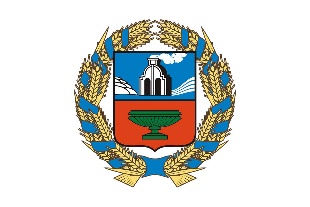 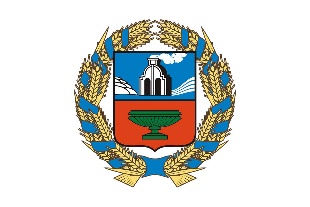 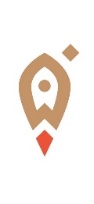 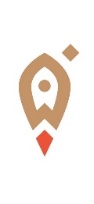 Управление Алтайского края по развитию предпринимательства и рыночной инфраструктуры, www.altsmb.ru, (385-2) 242467